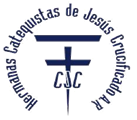 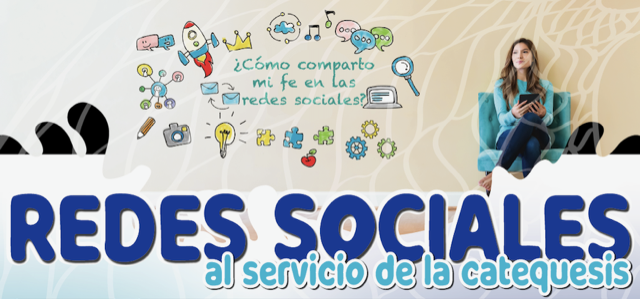 Hermanas Catequistas de Jesús Crucificado A.R.Hna. María Teresa Gutiérrez (coordinadora del curso)La Merced 1181 Col. Chapalita 45040    Cel. 3329 140414FICHA DE INSCRIPCIÓN (grupal)Nombre: ______________________________________________________________________________Diócesis o Parroquia: __________________________________________________________________Sacerdote responsable: _________________________________________ Cel: _________________Coordinador@ de catequesis: _________________________________Cel: ____________________Equipo de catequistas que recibirán la capacitación: Para un seguimiento más personalizado, los grupos serán de 10 personas _________________________________________________________________ Cel: ______________________Email: ___________________________________________________________ (Preferentemente Gmail)_________________________________________________________________ Cel: ______________________Email: ___________________________________________________________ (Preferentemente Gmail)_________________________________________________________________ Cel: ______________________Email: ___________________________________________________________ (Preferentemente Gmail)_________________________________________________________________ Cel: ______________________Email: ___________________________________________________________ (Preferentemente Gmail)_________________________________________________________________ Cel: ______________________Email: ___________________________________________________________ (Preferentemente Gmail)_________________________________________________________________ Cel: ______________________Email: ___________________________________________________________ (Preferentemente Gmail)_________________________________________________________________ Cel: ______________________Email: ___________________________________________________________ (Preferentemente Gmail)_________________________________________________________________ Cel: ______________________Email: ___________________________________________________________ (Preferentemente Gmail)_________________________________________________________________ Cel: ______________________Email: ___________________________________________________________ (Preferentemente Gmail)_________________________________________________________________ Cel: ______________________Email: ___________________________________________________________ (Preferentemente Gmail)Inscripción: $ 100.00 por catequista (enviar foto del comprobante)Deposito: BBVA CLABE 012 320 02973277747 3O bien a OXXO (Saldazo) 4766 8416 2793 8296 (cobra 10.00 de comisión)